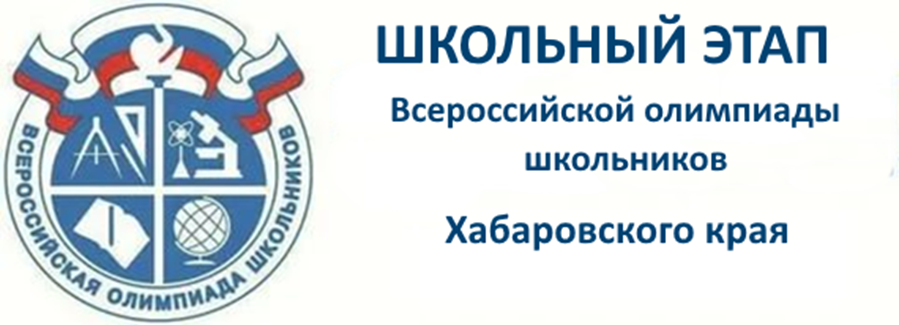 ВСЕРОССИЙСКАЯ ОЛИМПИАДА ШКОЛЬНИКОВ ПО ХИМИИШКОЛЬНЫЙ ЭТАП                                                                       2020–2021 УЧЕБНЫЙ ГОДЗАДАНИЯ ШКОЛЬНОГО ЭТАПАДЕСЯТЫЙ КЛАСС Задача 10-1.Химический элемент Э образует бинарное неорганическое газообразное вещество А состава ЭН3, которое окислили кислородом в присутствии катализатора. Образовалось новое газообразное вещество В, в котором соотношение атомов неизвестного химического элемента Э и кислорода 1:1. Далее его еще раз окислили кислородом воздуха и получили вещество С, где соотношение атомов неизвестного химического элемента Э и кислорода составило 1:2. Полученный газ пропустили через раствор гидроксида калия, в результате реакции образовалось две соли D и E, а также вода. Твердую соль D прокалили, в результате чего образовалась соль Е и выделился газ К, в котором тлеющая лучина загорается ярким пламенем.Определите неизвестный химический элемент и вещества A, B, C, D, E, K. Составьте цепочку превращений и запишите все уравнения химических реакций.Задача 10-2.При действии щелочи на сульфат трехвалентного металла образуется осадок зеленого цвета, при нагревании которого можно получить оксид металла (III) с массовой долей металла 68,5%. Определите металл. Ответ подтвердите соответствующими расчетами.Составьте уравнения реакций, о которых идет в условии задачи. Рассчитайте массу алюминия, необходимую для восстановления металла из 38 г его оксида алюминотермическим способом. Задача 10-3.Вещество А, представляющее собой карбид металла Ме2С3 с массовой долей углерода 42,86%, обработали водой. В результате реакции выделился газообразный углеводород В, при сжигании которого получили 6,72 л углекислого газа (н.у.) и 3,6 г воды. Плотность газообразного вещества В по аргону равна 1. В ходе реакции этого газа с водой (в присутствии солей ртути в кислой среде) образуется вещество С, которое используется в качестве растворителя.Произведите расчеты, определите вещества А, В, С, составьте их структурную формулу и назовите. Составьте уравнения реакций с водой для веществ А и В, уравнение реакции горения вещества В.Задача 10-4. Массовая доля углерода в трех углеводородах гомологического ряда составляет 85,7%. Установите молекулярные формулы этих углеводородов, дайте им названия, учитывая, что плотность их по воздуху составляет 0,97; 1,45; 1,93 соответственно. Приведите структурные формулы всех возможных изомеров (межклассовых и пространственных) этих углеводородов и назовите их в соответствии с правилами международной номенклатуры.